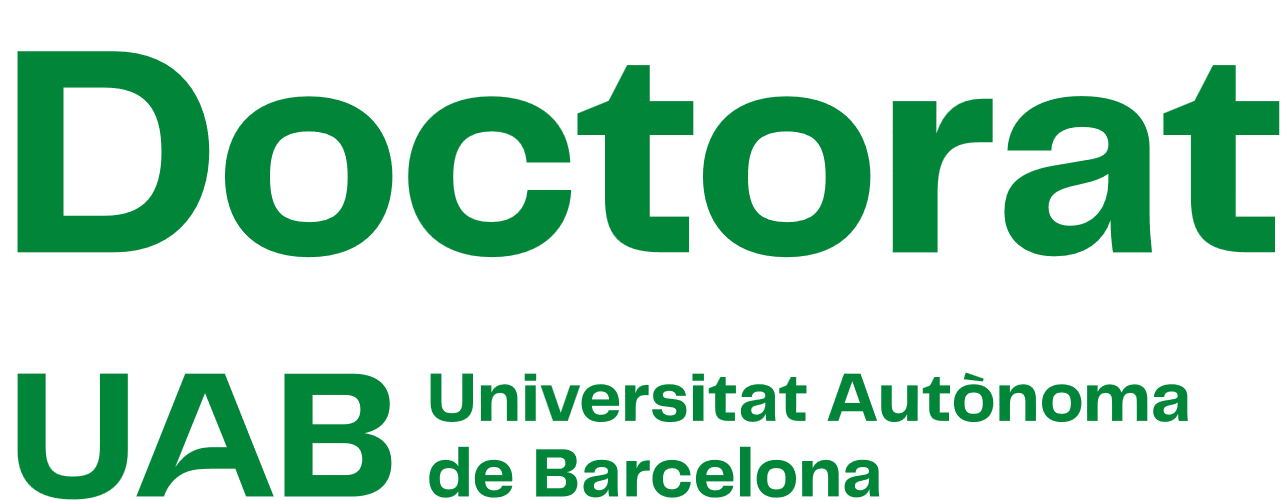                                       AFFIDAVIT TURNITIN THESIS REPORT AND SIMILARITY REPORTNameWith Spanish ID number/Foreign identification card (TIE)/PassportWith student number (NIU)Enrolled in the doctoral programmeI hereby DECLARE that the doctoral thesis file uploaded to Sigma is the same document that was analysed by the TURNITIN similarity software.Date and signature (digital signature or scanned manual signature). In case some similarities were reported, please state below the reasons and justification: